		Residential Construction Network 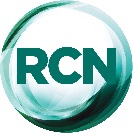 	Membership Application Form 		Residential Construction Network 	Membership Application Form 		Residential Construction Network 	Membership Application Form 		Residential Construction Network 	Membership Application Form 		Residential Construction Network 	Membership Application Form 		Residential Construction Network 	Membership Application Form 		Residential Construction Network 	Membership Application Form 		Residential Construction Network 	Membership Application Form 		Residential Construction Network 	Membership Application Form 		Residential Construction Network 	Membership Application Form 		Residential Construction Network 	Membership Application Form 		Residential Construction Network 	Membership Application Form 		Residential Construction Network 	Membership Application Form 		Residential Construction Network 	Membership Application Form 		Residential Construction Network 	Membership Application Form 		Residential Construction Network 	Membership Application Form 		Residential Construction Network 	Membership Application Form 		Residential Construction Network 	Membership Application Form 		Residential Construction Network 	Membership Application Form MAIN APPLICANT	MAIN APPLICANT	MAIN APPLICANT	MAIN APPLICANT	MAIN APPLICANT	MAIN APPLICANT	MAIN APPLICANT	MAIN APPLICANT	MAIN APPLICANT	MAIN APPLICANT	MAIN APPLICANT	MAIN APPLICANT	MAIN APPLICANT	MAIN APPLICANT	MAIN APPLICANT	MAIN APPLICANT	MAIN APPLICANT	MAIN APPLICANT	MAIN APPLICANT	Title:First Name:First Name:First Name:Surname:Surname:Surname:Company:Job Title:Job Title:Job Title:Address:Town/City:County:County:Postcode: Phone:Mobile:Mobile:Mobile:Mobile:Email:Email:WebpageNo. Employees:No. Employees:No. Employees:No. Employees:No. Employees:ABOUT YOUR ORGANISATION (Put X in Box) If no change from last year put X in box to the right        )    ABOUT YOUR ORGANISATION (Put X in Box) If no change from last year put X in box to the right        )    ABOUT YOUR ORGANISATION (Put X in Box) If no change from last year put X in box to the right        )    ABOUT YOUR ORGANISATION (Put X in Box) If no change from last year put X in box to the right        )    ABOUT YOUR ORGANISATION (Put X in Box) If no change from last year put X in box to the right        )    ABOUT YOUR ORGANISATION (Put X in Box) If no change from last year put X in box to the right        )    ABOUT YOUR ORGANISATION (Put X in Box) If no change from last year put X in box to the right        )    ABOUT YOUR ORGANISATION (Put X in Box) If no change from last year put X in box to the right        )    ABOUT YOUR ORGANISATION (Put X in Box) If no change from last year put X in box to the right        )    ABOUT YOUR ORGANISATION (Put X in Box) If no change from last year put X in box to the right        )    ABOUT YOUR ORGANISATION (Put X in Box) If no change from last year put X in box to the right        )    ABOUT YOUR ORGANISATION (Put X in Box) If no change from last year put X in box to the right        )    ABOUT YOUR ORGANISATION (Put X in Box) If no change from last year put X in box to the right        )    ABOUT YOUR ORGANISATION (Put X in Box) If no change from last year put X in box to the right        )    ABOUT YOUR ORGANISATION (Put X in Box) If no change from last year put X in box to the right        )    ABOUT YOUR ORGANISATION (Put X in Box) If no change from last year put X in box to the right        )    ABOUT YOUR ORGANISATION (Put X in Box) If no change from last year put X in box to the right        )    ABOUT YOUR ORGANISATION (Put X in Box) If no change from last year put X in box to the right        )    ABOUT YOUR ORGANISATION (Put X in Box) If no change from last year put X in box to the right        )    PRIMARY SERVICE FUNCTION PRIMARY SERVICE FUNCTION PRIMARY SERVICE FUNCTION PRIMARY SERVICE FUNCTION PRIMARY SERVICE FUNCTION PRIMARY SERVICE FUNCTION PRIMARY SERVICE FUNCTION PRIMARY SERVICE FUNCTION PRIMARY SERVICE FUNCTION PRIMARY SERVICE FUNCTION PRIMARY SERVICE FUNCTION PRIMARY SERVICE FUNCTION PRIMARY SERVICE FUNCTION PRIMARY SERVICE FUNCTION PRIMARY SERVICE FUNCTION PRIMARY SERVICE FUNCTION PRIMARY SERVICE FUNCTION PRIMARY SERVICE FUNCTION PRIMARY SERVICE FUNCTION Architect:Architect:Architect:Landscape ArchitectLandscape ArchitectLandscape ArchitectLandscape ArchitectClient Advisor:Client Advisor:Client Advisor:Project Manager:Project Manager:Project Manager:Technical AdvisorTechnical AdvisorTechnical AdvisorTechnical AdvisorLegal Advisor:Legal Advisor:Legal Advisor:Services Engineer:Services Engineer:Services Engineer:Acoustics ConsultantAcoustics ConsultantAcoustics ConsultantAcoustics ConsultantBREEAM/CSH  AssessorsBREEAM/CSH  AssessorsBREEAM/CSH  AssessorsPlanning ConsultantPlanning ConsultantPlanning ConsultantBuilding ControlBuilding ControlBuilding ControlBuilding ControlFire EngineerFire EngineerFire EngineerCost ConsultantCost ConsultantCost ConsultantFM ConsultantFM ConsultantFM ConsultantFM ConsultantStructural/Civil EngineerStructural/Civil EngineerStructural/Civil EngineerEcologistEcologistEcologistBuilding SurveyorsBuilding SurveyorsBuilding SurveyorsBuilding SurveyorsInterior DesignerInterior DesignerInterior DesignerMain ContractorMain ContractorMain ContractorSub-ContractorSub-ContractorSub-ContractorSub-ContractorSupplierSupplierSupplierLocal AuthorityLocal AuthorityLocal AuthorityRegistered Provider Registered Provider Registered Provider Registered Provider Government BodyGovernment BodyGovernment BodyDeveloperDeveloperDeveloperMarketingMarketingMarketingMarketingFunderFunderFunder Other Other OtherSPECIALISMSPECIALISMSPECIALISMSPECIALISMSPECIALISMSPECIALISMSPECIALISMSPECIALISMSPECIALISMSPECIALISMSPECIALISMSPECIALISMSPECIALISMSPECIALISMSPECIALISMSPECIALISMSPECIALISMSPECIALISMSPECIALISMMaster-planningMaster-planningMaster-planningNew BuildNew BuildNew BuildNew BuildRefurbishmentRefurbishmentRefurbishmentModular/Off site Modular/Off site Modular/Off site Mixed UseMixed UseMixed UseMixed UseTower BlocksTower BlocksTower BlocksRegenerationRegenerationRegenerationPrivatePrivatePrivatePrivateSocialSocialSocialUrbanUrbanUrbanRuralRuralRuralRuralCare HomesCare HomesCare HomesOtherOtherOtherASPIRATIONASPIRATIONASPIRATIONASPIRATIONASPIRATIONASPIRATIONASPIRATIONASPIRATIONASPIRATIONASPIRATIONASPIRATIONASPIRATIONASPIRATIONASPIRATIONASPIRATIONASPIRATIONASPIRATIONASPIRATIONASPIRATIONMaster-planningMaster-planningMaster-planningNew BuildNew BuildNew BuildNew BuildRefurbishmentRefurbishmentRefurbishmentModular/Off site Modular/Off site Modular/Off site Mixed UseMixed UseMixed UseMixed UseTower BlocksTower BlocksTower BlocksRegenerationRegenerationRegenerationPrivatePrivatePrivatePrivateSocialSocialSocialUrbanUrbanUrbanRuralRuralRuralRuralCare HomesCare HomesCare HomesOtherOtherOtherPROJECT VALUE COVERAGEPROJECT VALUE COVERAGEPROJECT VALUE COVERAGEPROJECT VALUE COVERAGEPROJECT VALUE COVERAGEPROJECT VALUE COVERAGEPROJECT VALUE COVERAGEPROJECT VALUE COVERAGEPROJECT VALUE COVERAGEPROJECT VALUE COVERAGEPROJECT VALUE COVERAGEPROJECT VALUE COVERAGEPROJECT VALUE COVERAGEPROJECT VALUE COVERAGEPROJECT VALUE COVERAGEPROJECT VALUE COVERAGEPROJECT VALUE COVERAGEPROJECT VALUE COVERAGEPROJECT VALUE COVERAGE£0-£100k£0-£100k£0-£100k£100k-£250k£100k-£250k£100k-£250k£100k-£250k£250-£500k£250-£500k£250-£500k£500k-£1mill£500k-£1mill£500k-£1mill£1mill-£3.5mill£1mill-£3.5mill£1mill-£3.5mill£1mill-£3.5mill£3.5mill-£5mill£3.5mill-£5mill£3.5mill-£5mill£5mill-£10mill£5mill-£10mill£5mill-£10mill£10mill-£20mill£10mill-£20mill£10mill-£20mill£10mill-£20millAbove £20millAbove £20millAbove £20millREGIONAL COVERAGE (as defined by DFE) Put 1 for areas you work in Put 2 for interested areas of workREGIONAL COVERAGE (as defined by DFE) Put 1 for areas you work in Put 2 for interested areas of workREGIONAL COVERAGE (as defined by DFE) Put 1 for areas you work in Put 2 for interested areas of workREGIONAL COVERAGE (as defined by DFE) Put 1 for areas you work in Put 2 for interested areas of workREGIONAL COVERAGE (as defined by DFE) Put 1 for areas you work in Put 2 for interested areas of workREGIONAL COVERAGE (as defined by DFE) Put 1 for areas you work in Put 2 for interested areas of workREGIONAL COVERAGE (as defined by DFE) Put 1 for areas you work in Put 2 for interested areas of workREGIONAL COVERAGE (as defined by DFE) Put 1 for areas you work in Put 2 for interested areas of workREGIONAL COVERAGE (as defined by DFE) Put 1 for areas you work in Put 2 for interested areas of workREGIONAL COVERAGE (as defined by DFE) Put 1 for areas you work in Put 2 for interested areas of workREGIONAL COVERAGE (as defined by DFE) Put 1 for areas you work in Put 2 for interested areas of workREGIONAL COVERAGE (as defined by DFE) Put 1 for areas you work in Put 2 for interested areas of workREGIONAL COVERAGE (as defined by DFE) Put 1 for areas you work in Put 2 for interested areas of workREGIONAL COVERAGE (as defined by DFE) Put 1 for areas you work in Put 2 for interested areas of workREGIONAL COVERAGE (as defined by DFE) Put 1 for areas you work in Put 2 for interested areas of workREGIONAL COVERAGE (as defined by DFE) Put 1 for areas you work in Put 2 for interested areas of workREGIONAL COVERAGE (as defined by DFE) Put 1 for areas you work in Put 2 for interested areas of workREGIONAL COVERAGE (as defined by DFE) Put 1 for areas you work in Put 2 for interested areas of workREGIONAL COVERAGE (as defined by DFE) Put 1 for areas you work in Put 2 for interested areas of workLondonLondonLondonSouth EastSouth EastSouth EastSouth EastSouth WestSouth WestSouth WestEast of EnglandEast of EnglandEast of EnglandEast MidlandsEast MidlandsEast MidlandsEast MidlandsWest MidlandWest MidlandWest MidlandNorth WestNorth WestNorth WestYorkshireYorkshireYorkshireYorkshireNorth EastNorth EastNorth EastScotlandScotlandScotlandWalesWalesWalesWalesNorthern IrelandNorthern IrelandNorthern IrelandMEMBERS DETAILS – In addition to Name above who would like to be on the mailing list or future events (use separate sheet if required)MEMBERS DETAILS – In addition to Name above who would like to be on the mailing list or future events (use separate sheet if required)MEMBERS DETAILS – In addition to Name above who would like to be on the mailing list or future events (use separate sheet if required)MEMBERS DETAILS – In addition to Name above who would like to be on the mailing list or future events (use separate sheet if required)MEMBERS DETAILS – In addition to Name above who would like to be on the mailing list or future events (use separate sheet if required)MEMBERS DETAILS – In addition to Name above who would like to be on the mailing list or future events (use separate sheet if required)MEMBERS DETAILS – In addition to Name above who would like to be on the mailing list or future events (use separate sheet if required)MEMBERS DETAILS – In addition to Name above who would like to be on the mailing list or future events (use separate sheet if required)MEMBERS DETAILS – In addition to Name above who would like to be on the mailing list or future events (use separate sheet if required)MEMBERS DETAILS – In addition to Name above who would like to be on the mailing list or future events (use separate sheet if required)MEMBERS DETAILS – In addition to Name above who would like to be on the mailing list or future events (use separate sheet if required)MEMBERS DETAILS – In addition to Name above who would like to be on the mailing list or future events (use separate sheet if required)MEMBERS DETAILS – In addition to Name above who would like to be on the mailing list or future events (use separate sheet if required)MEMBERS DETAILS – In addition to Name above who would like to be on the mailing list or future events (use separate sheet if required)MEMBERS DETAILS – In addition to Name above who would like to be on the mailing list or future events (use separate sheet if required)MEMBERS DETAILS – In addition to Name above who would like to be on the mailing list or future events (use separate sheet if required)MEMBERS DETAILS – In addition to Name above who would like to be on the mailing list or future events (use separate sheet if required)MEMBERS DETAILS – In addition to Name above who would like to be on the mailing list or future events (use separate sheet if required)MEMBERS DETAILS – In addition to Name above who would like to be on the mailing list or future events (use separate sheet if required)Title:First Name:First Name:First Name:Surname:Surname:Surname:Company:Job Title:Job Title:Job Title:Address:Town/City:County:County:Postcode: Phone:Mobile:Mobile:Mobile:Mobile:Email:Email:Title:First Name:First Name:First Name:Surname:Surname:Surname:Company:Job Title:Job Title:Job Title:Address:Town/City:County:County:Postcode: Phone:Mobile:Mobile:Mobile:Mobile:Email:Email:Title:First Name:First Name:First Name:Surname:Surname:Surname:Company:Job Title:Job Title:Job Title:Address:Town/City:County:County:Postcode: Phone:Mobile:Mobile:Mobile:Mobile:Email:Email:BOOKING DETAILS Please note a £50 discount applies to Sole Practitioners and £100 to Organizations, who join both the ECN & RCNBOOKING DETAILS Please note a £50 discount applies to Sole Practitioners and £100 to Organizations, who join both the ECN & RCNBOOKING DETAILS Please note a £50 discount applies to Sole Practitioners and £100 to Organizations, who join both the ECN & RCNBOOKING DETAILS Please note a £50 discount applies to Sole Practitioners and £100 to Organizations, who join both the ECN & RCNBOOKING DETAILS Please note a £50 discount applies to Sole Practitioners and £100 to Organizations, who join both the ECN & RCNBOOKING DETAILS Please note a £50 discount applies to Sole Practitioners and £100 to Organizations, who join both the ECN & RCNBOOKING DETAILS Please note a £50 discount applies to Sole Practitioners and £100 to Organizations, who join both the ECN & RCNBOOKING DETAILS Please note a £50 discount applies to Sole Practitioners and £100 to Organizations, who join both the ECN & RCNBOOKING DETAILS Please note a £50 discount applies to Sole Practitioners and £100 to Organizations, who join both the ECN & RCNBOOKING DETAILS Please note a £50 discount applies to Sole Practitioners and £100 to Organizations, who join both the ECN & RCNBOOKING DETAILS Please note a £50 discount applies to Sole Practitioners and £100 to Organizations, who join both the ECN & RCNBOOKING DETAILS Please note a £50 discount applies to Sole Practitioners and £100 to Organizations, who join both the ECN & RCNBOOKING DETAILS Please note a £50 discount applies to Sole Practitioners and £100 to Organizations, who join both the ECN & RCNBOOKING DETAILS Please note a £50 discount applies to Sole Practitioners and £100 to Organizations, who join both the ECN & RCNBOOKING DETAILS Please note a £50 discount applies to Sole Practitioners and £100 to Organizations, who join both the ECN & RCNBOOKING DETAILS Please note a £50 discount applies to Sole Practitioners and £100 to Organizations, who join both the ECN & RCNBOOKING DETAILS Please note a £50 discount applies to Sole Practitioners and £100 to Organizations, who join both the ECN & RCNBOOKING DETAILS Please note a £50 discount applies to Sole Practitioners and £100 to Organizations, who join both the ECN & RCNBOOKING DETAILS Please note a £50 discount applies to Sole Practitioners and £100 to Organizations, who join both the ECN & RCNMembershipMembershipMembershipMembershipMembershipMembershipCost Per YearCost Per YearCost Per YearCarried ForwardCarried ForwardCarried ForwardCarried ForwardCarried ForwardCarried ForwardCarried ForwardCarried ForwardCarried ForwardCarried ForwardSole PractitionerSole PractitionerSole PractitionerSole PractitionerSole PractitionerSole Practitioner£100£100£100£ £ £ £ £ £ £ £ £ £ Sole practitioner Discount for joining ECN (ie £150 for belonging to both)Sole practitioner Discount for joining ECN (ie £150 for belonging to both)Sole practitioner Discount for joining ECN (ie £150 for belonging to both)Sole practitioner Discount for joining ECN (ie £150 for belonging to both)Sole practitioner Discount for joining ECN (ie £150 for belonging to both)Sole practitioner Discount for joining ECN (ie £150 for belonging to both)£50£50£50 £   £   £   £   £   £   £   £   £   £  OrganizationOrganizationOrganizationOrganizationOrganizationOrganization£300£300£300 £    £    £    £    £    £    £    £    £    £   Organization Discount for joining ECN (ie £500 for belonging to both)Organization Discount for joining ECN (ie £500 for belonging to both)Organization Discount for joining ECN (ie £500 for belonging to both)Organization Discount for joining ECN (ie £500 for belonging to both)Organization Discount for joining ECN (ie £500 for belonging to both)Organization Discount for joining ECN (ie £500 for belonging to both)-£100-£100-£100 £   £   £   £   £   £   £   £   £   £  Advance Event PurchaseAdvance Event PurchaseAdvance Event PurchaseAdvance Event PurchaseAdvance Event PurchaseAdvance Event PurchaseAdvanced purchases are transferable to members who belong to the ECN & RCNT£Advanced purchases are transferable to members who belong to the ECN & RCNT£Advanced purchases are transferable to members who belong to the ECN & RCNT£Advanced purchases are transferable to members who belong to the ECN & RCNT£Advanced purchases are transferable to members who belong to the ECN & RCNT£Advanced purchases are transferable to members who belong to the ECN & RCNT£Advanced purchases are transferable to members who belong to the ECN & RCNT£Advanced purchases are transferable to members who belong to the ECN & RCNT£Advanced purchases are transferable to members who belong to the ECN & RCNT£Advanced purchases are transferable to members who belong to the ECN & RCNT£Advanced purchases are transferable to members who belong to the ECN & RCNT£Advanced purchases are transferable to members who belong to the ECN & RCNT£Advanced purchases are transferable to members who belong to the ECN & RCNT£111111£20£20£20£   £   £   £   £   £   £   £   £   £   222222£40£40£40£   £   £   £   £   £   £   £   £   £   333333£60£60£60£   £   £   £   £   £   £   £   £   £   444444£80£80£80£   £   £   £   £   £   £   £   £   £   6 for 56 for 56 for 56 for 56 for 56 for 5£100£100£100£    £    £    £    £    £    £    £    £    £    Members Rates for ECN RCN ConferenceMembers Rates for ECN RCN ConferenceMembers Rates for ECN RCN ConferenceMembers Rates for ECN RCN ConferenceMembers Rates for ECN RCN ConferenceMembers Rates for ECN RCN ConferenceECN RCN  Conference 25-26 Nov 2015ECN RCN  Conference 25-26 Nov 2015ECN RCN  Conference 25-26 Nov 2015ECN RCN  Conference 25-26 Nov 2015ECN RCN  Conference 25-26 Nov 2015ECN RCN  Conference 25-26 Nov 2015£295£295£295 £     £     £     £     £     £     £     £     £     £    Early Bird rate Book by 3 Sept 2015Early Bird rate Book by 3 Sept 2015Early Bird rate Book by 3 Sept 2015Early Bird rate Book by 3 Sept 2015Early Bird rate Book by 3 Sept 2015Early Bird rate Book by 3 Sept 2015£250£250£250 £     £     £     £     £     £     £     £     £     £    Conference Pass Day 1 25 Nov 2015Conference Pass Day 1 25 Nov 2015Conference Pass Day 1 25 Nov 2015Conference Pass Day 1 25 Nov 2015Conference Pass Day 1 25 Nov 2015Conference Pass Day 1 25 Nov 2015£250£250£250 £     £     £     £     £     £     £     £     £     £    Conference Pass Day 2 26 Nov 2015Conference Pass Day 2 26 Nov 2015Conference Pass Day 2 26 Nov 2015Conference Pass Day 2 26 Nov 2015Conference Pass Day 2 26 Nov 2015Conference Pass Day 2 26 Nov 2015£250£250£250 £     £     £     £     £     £     £     £     £     £    Conference Drinks 25 Nov 2015 (Free is buying a two day pass)Conference Drinks 25 Nov 2015 (Free is buying a two day pass)Conference Drinks 25 Nov 2015 (Free is buying a two day pass)Conference Drinks 25 Nov 2015 (Free is buying a two day pass)Conference Drinks 25 Nov 2015 (Free is buying a two day pass)Conference Drinks 25 Nov 2015 (Free is buying a two day pass)£30£30£30 £     £     £     £     £     £     £     £     £     £    SubtotalSubtotalSubtotalSubtotalSubtotalSubtotalSubtotalSubtotalSubtotal£   £   £   £   £   £   £   £   £   £   VAT @ 20%VAT @ 20%VAT @ 20%VAT @ 20%VAT @ 20%VAT @ 20%VAT @ 20%VAT @ 20%VAT @ 20%£   £   £   £   £   £   £   £   £   £   TOTALTOTALTOTALTOTALTOTALTOTALTOTALTOTALTOTAL£   £   £   £   £   £   £   £   £   £   PAYMENT: UPON SUCCESSFUL PROCESS OF APPLICATION AN INVOICE WILL BE ISSUED TO THE PRIMARY APPLICANTPAYMENT: UPON SUCCESSFUL PROCESS OF APPLICATION AN INVOICE WILL BE ISSUED TO THE PRIMARY APPLICANTPAYMENT: UPON SUCCESSFUL PROCESS OF APPLICATION AN INVOICE WILL BE ISSUED TO THE PRIMARY APPLICANTPAYMENT: UPON SUCCESSFUL PROCESS OF APPLICATION AN INVOICE WILL BE ISSUED TO THE PRIMARY APPLICANTPAYMENT: UPON SUCCESSFUL PROCESS OF APPLICATION AN INVOICE WILL BE ISSUED TO THE PRIMARY APPLICANTPAYMENT: UPON SUCCESSFUL PROCESS OF APPLICATION AN INVOICE WILL BE ISSUED TO THE PRIMARY APPLICANTPAYMENT: UPON SUCCESSFUL PROCESS OF APPLICATION AN INVOICE WILL BE ISSUED TO THE PRIMARY APPLICANTPAYMENT: UPON SUCCESSFUL PROCESS OF APPLICATION AN INVOICE WILL BE ISSUED TO THE PRIMARY APPLICANTPAYMENT: UPON SUCCESSFUL PROCESS OF APPLICATION AN INVOICE WILL BE ISSUED TO THE PRIMARY APPLICANTPAYMENT: UPON SUCCESSFUL PROCESS OF APPLICATION AN INVOICE WILL BE ISSUED TO THE PRIMARY APPLICANTPAYMENT: UPON SUCCESSFUL PROCESS OF APPLICATION AN INVOICE WILL BE ISSUED TO THE PRIMARY APPLICANTPAYMENT: UPON SUCCESSFUL PROCESS OF APPLICATION AN INVOICE WILL BE ISSUED TO THE PRIMARY APPLICANTPAYMENT: UPON SUCCESSFUL PROCESS OF APPLICATION AN INVOICE WILL BE ISSUED TO THE PRIMARY APPLICANTPAYMENT: UPON SUCCESSFUL PROCESS OF APPLICATION AN INVOICE WILL BE ISSUED TO THE PRIMARY APPLICANTPAYMENT: UPON SUCCESSFUL PROCESS OF APPLICATION AN INVOICE WILL BE ISSUED TO THE PRIMARY APPLICANTPAYMENT: UPON SUCCESSFUL PROCESS OF APPLICATION AN INVOICE WILL BE ISSUED TO THE PRIMARY APPLICANTPAYMENT: UPON SUCCESSFUL PROCESS OF APPLICATION AN INVOICE WILL BE ISSUED TO THE PRIMARY APPLICANTPAYMENT: UPON SUCCESSFUL PROCESS OF APPLICATION AN INVOICE WILL BE ISSUED TO THE PRIMARY APPLICANTPAYMENT: UPON SUCCESSFUL PROCESS OF APPLICATION AN INVOICE WILL BE ISSUED TO THE PRIMARY APPLICANTSigned                                                                                                                Signed                                                                                                                Signed                                                                                                                Signed                                                                                                                Signed                                                                                                                Signed                                                                                                                Signed                                                                                                                Signed                                                                                                                Signed                                                                                                                Signed                                                                                                                Signed                                                                                                                Signed                                                                                                                Signed                                                                                                                Signed                                                                                                                Dated                                                                Dated                                                                Dated                                                                Dated                                                                Dated                                                                